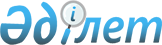 О некоторых вопросах акционерного общества "Фонд национального благосостояния "Самрук-Қазына"Постановление Правительства Республики Казахстан от 11 марта 2019 года № 93
      В соответствии с подпунктом 15-2) пункта 2 статьи 7 Закона Республики Казахстан от 1 февраля 2012 года "О Фонде национального благосостояния" Правительство Республики Казахстан ПОСТАНОВЛЯЕТ: 
      1. Акционерному обществу "Фонд национального благосостояния "Самрук-Қазына" (по согласованию) в соответствии с поручением Президента Республики Казахстан в установленном законодательством Республики Казахстан порядке обеспечить: 
      1) финансирование строительства объекта "Казахский драматический театр в городе Астане";
      2) принятие иных мер, вытекающих из настоящего постановления. 
      2. Настоящее постановление вводится в действие со дня его подписания. 
					© 2012. РГП на ПХВ «Институт законодательства и правовой информации Республики Казахстан» Министерства юстиции Республики Казахстан
				
      Премьер-Министр
Республики Казахстан 

А. Мамин
